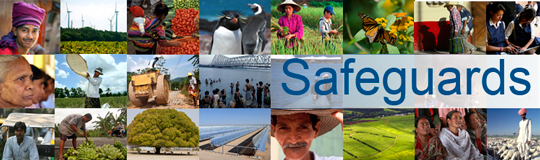 The World Bank Review and Update of the World Bank’s Environmental and Social Safeguard PoliciesAsian Regional Civil Society Meeting (Third Party Sponsored) - Participant ListDate: March 12, 2013Venue: Bangkok, ThailandTotal Number of Participants: 46BANGKOK AND CHIANG MAI, THAILANDBANGKOK AND CHIANG MAI, THAILANDBANGKOK AND CHIANG MAI, THAILANDNo.Participant NameOrganization Represented1Premrudee Daoruang Towards Ecological Recovery and Regional Alliances (TERRA)2James LinInternational Federation for Human Rights (FIDH)3Tanya LeeInternational Rivers4Ame TrandemInternational Rivers5Guada LagradaBank Information Center (BIC)6Shiro AndoBank Information Center (BIC)7Chonthicha SrisukBank Information Center (BIC)8Toshiyuki DoiMekong Watch9DawanSamut Prakan10Robie HalipAsia Indigenous Peoples Pact (AIPP)11Alex JamesBurma Partnership12Frankie AbreuAnother Development for Burma (ADFB)13Saowalak ThongkuayDisabled Peoples’ International Asia-Pacific (DPI/AP)14Worapan BuranasilpinDisabled Peoples’ International Asia-Pacific (DPI/AP)15Sakoldet SilapongSolidarity Center - Thailand16Tove SelinKepa Mekong17Weerachat KaewpraditEarthRights18Mongkon DuangkhiewEarthRightsBURMABURMABURMANo.Participant NameOrganization Represented19Liz Khin Hinn HlaingMyanmar CSO IFIWatch20Phyu Phyu ThiMyanmar CSO IFIWatch21Lian Za WonMyanmar CSO IFIWatchCAMBODIACAMBODIACAMBODIANo.Participant NameOrganization Represented22Sarorm EESahmakum Teang Tnaut (STT) (Sugar Palm Leaf - NGO)23Naret SEABoeung Kok Community RepresentativeVIETNAMVIETNAMVIETNAMNo.Participant NameOrganization Represented24Lam Dinh UyEarthRights International (ERI) Mekong Alumni Association25Ly Quoc DangCan Tho UniversityINDONESIAINDONESIAINDONESIANo.Participant NameOrganization Represented26Titi SoentoroAsosiasi Kewirausahaan Sosial Indonesia (AKSI) (Indonesian Association of Social Entrepreneurship)27Morentalisa HutapeaInstitute for Essential Services Reform (IESR)28Nadia HadadBank Information Center (BIC)PHILIPPINESPHILIPPINESPHILIPPINESNo.Participant NameOrganization Represented29Lauro PurcilDisability Sector30Jennifer GarciaDisability Sector31Rodne GalichaAlyansa Tigil Mina32Jennifer MalonzoReality of Aid33Maricel TolentinoAsian NGO Coalition for Agrarian Reform and Rural Development (ANGOC)34Ana Maria NemenzoWomen's group35Norly Grace MercadoOxfam Regional OfficeINDIAINDIAINDIANo.Participant NameOrganization Represented36Leo SaldanhaEnvironmental Support GroupOTHERSOTHERSOTHERSNo.Participant NameOrganization Represented37Simpreet SinghChild Rights Network38Elana BergerBank Information Center - Washington, DC (BIC-DC)39Ni Luh Putu MaitraPusat Kajian Perlindungan Anak (PUSKAPA) (Center on Child Protection)40Bahrul FuadChild Rights Network41Meas SamnangChild Rights Network42Emily JoinerInternational Accountability Project (IAP)43Tipakson Manpati (Saiaew)International Accountability Project (IAP)44Dominic RenfreyEconomic, Social, and Cultural Rights (ESCR)45Srisuk ChonthichaBank Information Center Southeast Asia (BIC SE Asia)46Lagrada GuadalupeBank Information Center Southeast Asia (BIC SE Asia)